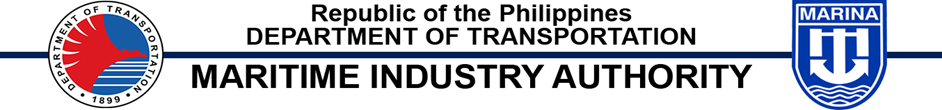 MEMORANDUM CIRCULAR NO. SC-2021-______Series of 2021TO	:	ALL SEAFARERS, MANNING AGENCIES, SHIPPING COMPANIES, MARITIME TRAINING INSTITUTIONS, MARITIME HIGHER EDUCATION INSTITUTIONS, ASSESSMENT CENTERS, DOH-ACCREDITED MEDICAL FACILITIES FOR SEAFARERS, MEDICAL PRACTITIONERS AND OTHER MARITIME INDUSTRY STAKEHOLDERS CONCERNEDSUBJECT	:	REVISIONS TO STCW CIRCULAR 2018-04 ON RULES AND MANDATORY MINIMUM REQUIREMENTS IN THE ISSUANCE AND REVALIDATION OF CERTIFICATE OF PROFICIENCY (COP) FOR SEAFARERS SERVING ON TANKER SHIPS, SHIPS SUBJECT TO THE IGF CODE AND SHIPS OPERATING IN POLAR WATERS UNDER CHAPTER V OF THE STCW CONVENTION, 1978, AS AMENDEDPursuant to Presidential Decree (PD) No. 474, Republic Act No. 10635 and its Implementing Rules and Regulations (IRR), and the International Convention on Standards of Training, Certification and Watchkeeping for Seafarers, 1978, as amended (STCW Convention, 1978, as amended), Republic Act No. 11032 otherwise known as “the Ease of Doing Business and Efficient Government Service Delivery Act of 2018” and Republic Act No. 10173 also known as the Data Privacy Act of 2012, the following rules and requirements are hereby adopted and promulgated, thus:Article IOBJECTIVESection 1.  The objective of this Circular is to prescribe the rules and requirements in the issuance and revalidation of COP under Chapter V of the STCW Convention, 1978, as amended, for seafarers serving on Tanker Ships, Ships subject to the IGF Code and Ships Operating in Polar Waters.Article IICOVERAGESection 2.  This Circular shall cover seafarers applying for issuance and revalidation of COP under Chapter V of the STCW Convention, 1978, as amended, for service on Tanker Ships, Ships subject to the IGF Code and Ships Operating in Polar Waters.Seafarers of any nationality, except if from UN sanctioned nation, may also apply for any certificate under this Circular.Article IIIDEFINITION OF TERMSSection 3.  For purposes of this Circular, the terms below shall be defined as follows:Administration – means the Maritime Industry Authority (MARINA);Approved – means approved by the Administration;Expedite application – refers to the application for certification filed by the manning/crewing agency or shipping company on behalf of its seafarer or crewmember who is scheduled for deployment within five (5) working days from date of filing of application as well as for its seafarer who is currently serving onboard ship;MISMO System – means the MARINA Integrated Seafarers’ Management Online (MISMO) System which is a digital platform used for all transactions of seafarers and MARINA stakeholders relevant to assessment of competence and certification of seafarers. It aims to reduce processing time, streamline processes and requirements and eliminate corrupt practices;Other Personnel – any person serving on board Tanker Ships, Ships subject to the IGF Code and Ships Operating in Polar Waters other than the Master, Officers and Ratings;Person with immediate responsibility – a person being in a decision-making capacity with respect to loading, discharging, care in transit, handling of cargo, tank cleaning or other cargo-related operations;Polar Code – the International Code for Ships Operating in Polar Waters, as defined in SOLAS regulation XIV/1.1;Polar Waters – Arctic waters and/or the Antarctic area, as defined in SOLAS Regulations XIV/1.2 to XIV/1.4;Revalidation – means establishing continued professional competence by a seafarer in order to renew a certificate required to be revalidated at an interval not exceeding five (5) years from the date of issuance thereof in accordance with Regulation I/11 of the STCW Convention, 1978 as amended and 1maintaining the required standards of competence in accordance with Sections A-V/1-1, A-V/1-2, A-V/3 and A-V/4 of the STCW Code;Replacement – refers to the reissuance of lost or damaged COP or with erroneous details of information in the printed COP;Supernumerary Capacity – a capacity of a seafarer who is not part of the ship’s safe manning complement, undertaking a training program with emergency duties;UN Sanctioned Nation - are countries in the UN sanctions list in which restrictive measures have been imposed as a foreign policy tool covering wide variety of elements such as financial services or immigration and trade in order to ensure support political settlement of conflicts, nuclear non-proliferation, and counter-terrorism; The IGF Code – the International Code of Safety for Ships Using Gases or Other Low-Flashpoint Fuels, as defined in SOLAS Regulation II-1/2.29;Training Record Book – a document developed and issued by the Administration or approved in accordance with its existing rules and requirements that is used to record the practical training and experience at sea by a candidate while serving in a supernumerary capacity on board a tanker ship. It contains detailed information about the progress of the tasks and duties undertaken to provide an evidence that a structured program of onboard training has been completed; andRecord of Assessment (ROA) – refers to the document indicating the name of the assessee who have demonstrated the relevant competence and where the outcome of their assessment is recorded as certified by the qualified assessor and training director of the MTI.Article IVGeneral ProvisionsSection 4.  The issuance of COPs to seafarers under this Circular shall be in accordance with the following regulations under Chapter V of the STCW Convention, 1978, as amended, to wit:Regulations V/1-1 and V/1-2 for Master, Chief Engineer Officer, Chief Mate, Second Engineer Officer, Officer-In-Charge of Navigational Watch, Officer-In-Charge of an Engineering Watch and Ratings on Oil, Chemical and Liquefied Gas Tankers;Regulation V/3 for Master, Chief Engineer Officer, Second Engineer Officer, Officer-In-Charge of an Engineering Watch, Ratings and other personnel serving onboard ships subject to the IGF Code; andRegulation V/4 for Master, Chief Mate and Officer-In-Charge of a Navigational Watch serving onboard ships operating in Polar Waters.Section 5.  Revalidation at an interval not exceeding five (5) years from the date of issuance of the certificates mentioned below shall be mandatory in accordance with the requirements of STCW Convention, 1978, as amended, for:Masters and Officers holding COP in Basic Training for Oil, Chemical and Liquefied Gas Tanker Cargo Operations and Master, Officers and Ratings holding COP in Advanced Training for Oil, Chemical or Liquefied Gas Tanker Cargo Operations under Regulation I/11, paragraph 3;Master, Chief Mate and Officers in Charge of a Navigational Watch holding COP in Basic or Advanced Training for Ships Operating in Polar Waters under Regulation I/11, paragraph 4; andMaster, Engineer Officers, Ratings and other personnel with immediate responsibility for the care and use of fuels and fuel systems on ships subject to the IGF Code holding COP in Basic or Advanced Training for Service on Ships subject to the IGF Code under Regulation V/3, paragraph 12 in relation to Table B-I/2 of the STCW Code.Section 6. In accordance with the STCW Convention, 1978, as amended, the following COPs issued to Ratings are not subject to revalidation:COP in Basic Training for Oil and Chemical Tanker Cargo Operations; andCOP in Basic Training for Liquefied Gas Tanker Cargo Operations.Section 7. STCW mandatory training courses required for the issuance or revalidation of COP under this Circular shall be taken ONLY from Maritime Training Institutions (MTIs) offering MARINA-approved courses.Section 8.  All applications for issuance and revalidation, including replacement of COPs, shall be filed online by the seafarer through the MARINA Integrated Seafarers Management Online (MISMO) system.  In order to access the MISMO system, the seafarer shall first create or secure a MISMO account following the steps in Section 22 hereof.Section 9.  However, manning/crewing agencies or shipping companies may be allowed, through its authorized MARINA-accredited Liaison Officer, to file an expedite application for issuance or revalidation of COP on behalf of their seafarers who are scheduled for deployment within five (5) working days from the date of application.  Section 10.  Holder of COP which is lost or damaged or with erroneous information entry shall apply for its replacement. A certificate will be issued upon compliance with the requirements set forth in Section 20 of this Circular.Section 11.  All applications for revalidation must be filed prior to the expiration of the COP to be revalidated. Otherwise, the seafarer concerned shall comply with the requirements under Section 17 hereof. A new certificate shall be issued for purposes of revalidation.Section 12.  As provided under Regulation I/14 of the STCW Convention, 1978, as amended, it shall be the responsibility of the manning/crewing agencies or shipping companies and their accredited Liaison Officers to ensure that each seafarer assigned to any of its ships shall hold an appropriate certificate in accordance with the provisions of the Convention and as established by the Administration.Manning/Crewing agencies or shipping companies shall also ensure that the STCW certificates are duly signed by the holders/seafarers and shall upload the duly signed certificate into the MISMO account of the seafarer.  Non-compliance to this provision may result to the rejection of succeeding applications under this Circular.Section 13. The concerned manning/crewing agencies or shipping companies and their accredited Liaison Officers shall ensure the authenticity and completeness of the seafarer’s documents/records being encoded and/or uploaded into the MISMO system.Section 14. As holders of information, it shall be the responsibility of the concerned institutions/agencies to encode into the MISMO system, within the prescribed period, the records and information regarding the training, medical fitness, and sea service records of the seafarers, as shown in the table below:Upon effectivity of this Circular, only information regarding training, medical fitness and seagoing service encoded into the MISMO system by MTIs, DOH-accredited Medical Facilities for Seafarers, and Manning/Crewing Agencies or Shipping Companies, respectively, shall be accepted for issuance or revalidation of COP. In order to access the MISMO system, the above-mentioned institutions shall first create/secure a MISMO account following the steps in Section 23 hereof.Training that was taken or completed within two (2) years before the date of application may still be accepted for issuance or revalidation of COP provided that the required information relative thereto are encoded by the concerned training provider, and that the five (5) year validity shall be reckoned from the completion date of the training or refresher course.The compliance of the above institutions to their reportorial responsibilities under this Circular shall be verified/checked during the monitoring and surveillance activities of MARINA.Section 15. Every seafarer applying for issuance and revalidation of COP under the relevant provisions of Chapter V of the STCW Convention, 1978, as amended shall comply with the following general requirements:Proof of identity;Must not be less than 18 years of age at the time of application; ANDMeet the standards of Medical Fitness specified in Section A-I/9 of the STCW Code.Section 16. The provisions of Republic Act No. 10173, otherwise known as the Data Privacy Act of 2012 on protection of confidentiality, preservation of the integrity and promotion of the availability of data authorized use shall apply.Article VSPECIFIC PROVISIONSSection 17.  Every seafarer applying for issuance of COP under this Circular shall comply with the specific requirements, as follows:Regulation V/1-1, paragraph 2 – COP in Basic Training for Oil and Chemical Tanker Cargo Operations Meet the standards of medical fitness specified in Section A-I/9 of the STCW Code;Has valid COP in Basic Training in accordance with the provisions of Section A-VI/1 of the STCW Code; ANDHas at least three (3) months of approved seagoing service on Oil or Chemical Tankers and meet the standard of competence specified in Section A-V/1-1, paragraph 1 of the STCW Code, OR has completed approved Basic Training for Oil and Chemical Tanker Cargo Operations and meet the standard of competence specified in Section A-V/1-1, paragraph 1 of the STCW Code. To meet the standard of competence specified in Section A-V/1-1, paragraph 1 of the STCW Code, the applicant shall undertake the written examination and practical assessment of an approved training in BTOCTCO offered by authorized MTIs. The concerned MTI shall encode the result or record of assessment into the MISMO system.Regulation V/1-1, paragraph 4 – COP in Advanced Training for Oil Tanker Cargo Operations Meet the standards of medical fitness specified in Section A-I/9 of the STCW Code;Has valid COP in Basic Training for Oil and Chemical Tanker Cargo Operations;While qualified for certification in Basic Training for Oil and Chemical Tanker Cargo Operations, has completed at least three (3) months of approved seagoing service on Oil Tankers, OR at least one month of approved onboard training on Oil Tankers, in a supernumerary capacity, which includes at least three (3) loading and three (3) unloading operations and is documented in an approved training record book taking into account guidance in Section B-V/1. If the three-loading and three-unloading criteria cannot be achieved within the one-month onboard training period, then the period of onboard training should be extended until these criteria have been satisfactorily achieved; ANDHas completed approved Advanced Training for Oil Tanker Cargo Operations and meet the standard of competence specified in Section A-V/1-1, paragraph 2 of the STCW Code.Regulation V/1-1, paragraph 6 – COP in Advanced Training for Chemical Tanker Cargo Operations Meet the standards of medical fitness specified in Section A-I/9 of the STCW Code;Has valid COP in Basic Training for Oil and Chemical Tanker Cargo Operations;While qualified for certification in Basic Training for Oil and Chemical Tanker Cargo Operations, has completed at least three (3) months of approved seagoing service on chemical tankers, OR at least one month of approved onboard training on chemical tankers, in a supernumerary capacity, which includes at least 3 loading and 3 unloading operations and is documented in an approved training record book taking into account guidance in Section B-V/1. If the three-loading and three-unloading criteria cannot be achieved within the one-month onboard training period, then the period of onboard training should be extended until these criteria have been satisfactorily achieved; ANDHas completed approved Advance Training for Chemical Tanker Cargo Operations and meet the standard of competence specified in Section A-V/1-1, paragraph 2 of the STCW Code.Regulation V/1-2, paragraph 2 – COP in Basic Training for Liquefied Gas Tanker Cargo OperationsMeet the standards of medical fitness specified in Section A-I/9 of the STCW Code;Has valid COP in Basic Training in accordance with provisions of Section A-VI/1 of the STCW Code; ANDHas at least three (3) months of approved seagoing service on Liquefied Gas Tankers and meet the standard of competence specified in Section A-V/1-2, paragraph 1 of the STCW Code, OR have completed approved Basic Training for Liquefied Tanker Cargo Operations and meet the standard of competence specified in Section A-V/1-2.To meet the standard of competence specified in Section A-V/1-2, paragraph 1 of the STCW Code, the applicant shall undertake the written exam and practical assessment of an approved training in BTLGTCO offered by authorized MTIs. The concerned MTI shall encode the result or record of assessment into the MISMO system.e) Regulation V/1-2, paragraph 4 – COP in Advanced Training for Liquefied Gas Tanker Cargo Operations Meet the standards of medical fitness specified in Section A-I/9 of the STCW Code;Has valid COP in Basic Training for Liquefied Gas Tanker Cargo Operations;While qualified for certification in Basic Training for Liquefied Gas Tanker Cargo Operations, has completed at least three (3) months of approved seagoing service on liquefied gas tankers, OR At least one (1) month of approved onboard training on liquefied gas tankers, in a supernumerary capacity, which includes at least three (3) loading and three (3) unloading operations and is documented in an approved training record book taking into account guidance in Section B-V/1. If the three-loading and three-unloading criteria cannot be achieved within the one-month onboard training period, then the period of onboard training should be extended until these criteria have been satisfactorily achieved; ANDHas completed approved Advance Training for Liquefied Gas Tanker Cargo Operations and meet the standard of competence specified in section A-V/1-2, paragraph 2 of the STCW Code.Regulation V/3, paragraphs 5 and 6– COP in Basic Training for Service on Ships Subject to the IGF Code  Meet the standards of medical fitness specified in section A-I/9 of the STCW Code; ANDHas completed the approved Basic Training for Service on Ships subject to the IGF Code in accordance with their capacity, duties and responsibilities as set out in Table A-V/3-1 and meet the standard of competence as specified in Section A-V/3-1, paragraph 1.1.2 of the STCW Code. ORSeafarers who have been qualified and certified according to Regulation V/1-2, paragraphs 2 and 5, or Regulation V/1-2, paragraphs 4 and 5 on Liquefied Gas Tankers, are to be considered as having met the requirements specified in section A-V/3, paragraph 1 for Basic Training for Service on Ships subject to the IGF Code.Regulation V/3, paragraphs 8 and 9 – COP in Advanced Training Service on Ships Subject to the IGF Code Meet the standards of medical fitness specified in section A-I/9 of the STCW Code;Has valid COP in Basic Training for Ships Subject to the IGF Code;While holding the COP in Basic Training for Ships Subject to the IGF Code: Has completed approved Advanced Training for Service on Ships subject to the IGF Code in accordance with their capacity, duties and responsibilities as set out in Table A-V/3-2 and meet the standard of competence as specified in Section A-V/3, paragraph 2 of the STCW Code; ANDHas completed at least one (1) month of approved seagoing service that includes a minimum of three (3) bunkering operations onboard ships subject to the IGF Code. Two (2) of the three (3) bunkering operations may be replaced by approved simulator training on bunkering operations as part of the approved training in Advanced Training for Service on Ships subject to the IGF Code;Masters, Engineer Officers and any person with immediate responsibility for the care and use of fuels on ships subject to the IGF Code who have been qualified and certificated according to the standards of competence specified in Section A-V/1-2, paragraph 2 for service on Liquefied Gas Tankers are to be considered as having met the requirements specified in Section A-V/3, paragraph 2 for Advanced Training for Service on Ships subject to the IGF Code, provided they have:Met the requirements of Regulation V/3, paragraph 6; ANDMet the bunkering requirements of paragraph 8.2 of Regulation V/3 or have participated in conducting three (3) cargo operations onboard the liquefied gas tanker; ANDCompleted sea going service of three (3) months in the previous five years onboard:ships subject to the IGF Code; ortankers carrying as cargo, fuels covered by the IGF Code; orships using gases or low flashpoint fuel as fuel.Regulation V/4, paragraph 2 – COP in Basic Training for Ships Operating in Polar Waters Meet the standards of medical fitness specified in section A-I/9 of the STCW Code; ANDCompleted an approved Basic Training for Ships Operating in Polar Waters and meet the standard of competence specified in Section A-V/4, paragraph 1 of the STCW Code.Regulation V/4, paragraph 4 – COP in Advanced Training for Ships Operating in Polar Waters Meet the standards of medical fitness specified in section A-I/9 of the STCW Code;Has valid COP of Basic Training for Ships Operating in Polar Waters;Has at least two (2) months of approved seagoing service in the deck department, at management level or while performing duties at the operational level, within polar waters or other equivalent approved seagoing service in areas with ice regimes, in different regions and during the winter seasons replicating the conditions in the Arctic and the Antarctic regions; ANDHas completed approved Advanced Training for Ships Operating in Polar Waters and meet the standard of competence specified in section A-V/4, paragraph 2 of the STCW Code.Section 18. Seafarers applying for revalidation of the following COPs under this Circular shall comply with the specific requirements, as follows:Section 19. Subject to Section 9 hereof, applications for expedite processing shall comply with the following requirements in addition to the documentary requirements enumerated in Annex-A of this Circular, as applicable:For expedite application, the following additional documents shall be submitted and uploaded into the MISMO account of the seafarer: Letter request from the shipping company/manning agency duly signed by its authorized official/s, and must bear the official logo of the company; Overseas Employment Certificate (OEC) from the Philippine Overseas Employment Administration (POEA);Contract of Employment duly approved by the POEA.For applications filed on behalf of the seafarer who is currently serving on board ship, the following documents shall be submitted and uploaded in the MISMO system: Letter request from the shipping company/manning agency duly signed by its authorized official/s, and must bear the official logo of the company;Duly notarized Affidavit of Undertaking or Certification from the shipping company/manning agency; Ship’s crew list;New Contract of Employment approved by the POEA, in case of promotion; or Duly notarized Affidavit in case of lost or damaged COP or with erroneous information therein. The Affidavit should state the circumstances of the loss or damage or the erroneous details of information and give a description of the certificate.Liaison Officers shall bring the original copy of the above documents and present to the designated Document Evaluator, for verification and validation.Section 20. Seafarers applying personally for replacement of COP that was lost or damaged or with erroneous information shall comply with the following requirements:Duly notarized Affidavit stating the circumstances of the loss or damage or the erroneous information in the COP and give a description of the certificate; and Provide any government-issued identification document.In case the seafarer is onboard the ship, the duly designated liaison officer shall bring the original copy of the following documents and present the same to the designated Document Evaluator, for verification and validation:Letter from the concerned manning agency / crewing agency / shipping company requesting for the replacement of the COP duly signed by authorized official; Affidavit of Loss or Damage;Employment contract approved by the POEA; Oath of undertaking; and,Ship’s crew list.Article VIDOCUMENTARY REQUIREMENTSSection 21.  Seafarers applying for issuance or revalidation of COP shall comply with the documentary requirements corresponding to the COP being applied for provided in Annex A.Seafarer may be required to present additional supporting documents during the evaluation of his/her application for certification under this Circular.Article VIISTEPS FOR CREATION OF MISMO ACCOUNTSection 22. For MISMO account of Seafarers:Section 23. For MISMO account of MTIs, Manning/Crewing Agencies, Shipping companies, and DOH-accredited medical clinics for seafarers:Article VIIIPROCEDURES FOR ISSUANCE AND REVALIDATION OF COP UNDER CHAPTER V OF THE STCW CONVENTION, 1978, AS AMENDEDSection 24.  Generally, the application for issuance, revalidation and replacement of COP goes through the following processes:Initial online evaluationFinal evaluationPrinting of COPValidation of printed COPReleasing of COPCandidates applying for issuance, revalidation and replacement of COP under this Circular shall follow the procedures/steps shown in the process flow diagram in Annex B.Article IXVALIDITY OF COPSection 25.  The COP under this Circular shall have the following validity:Article XFORMAT OF COPSection 26. The COP shall contain the information provided under Section B-I/2 paragraph 5 of the STCW Code and shall be in a format shown in the Annex C.Article XIVERIFICATION OF COPSection 27. COPs issued under this Circular can be verified through the verification portal available at https://online-appointment.marina.gov.ph/verify-id-certificate. Article XIIGROUNDS FOR SUSPENSION/REVOCATION OF COPSection 28. The COP may be suspended or revoked by the Administration, after due process, for any of the following grounds:Declaration by a competent medical practitioner of permanent disability to be engaged onboard and receipt of payment for such disability; Provided, That, if the certificate of the concerned seafarer is still valid, the same shall be deemed revoked;Falsification or fraudulent duplication of seafarer certification;Final conviction of a crime involving moral turpitude;Any act of misrepresentation for the purpose of securing COP such as giving false testimonies or falsified documents The holder of a COP that is suspended or revoked shall promptly surrender it as directed by the Administration. Suspended or revoked COP will not be re-instated. The seafarer may apply for new COP when he/she has been issued legal clearance by the Administration.Article XIIIFEES AND OTHER CHARGESSection 29.  Applicants for COPs as herein provided shall pay the corresponding fees and other charges, through the MARINA authorized payment center, as follows:Article XIVPENALTY CLAUSESection 31.  Engaging in any act/s of misrepresentation for purpose of securing certificate of proficiency such as giving false testimonies or falsified documentsa) RatingsFirst Violation - P250,000.00 and disqualification to Apply for Certificate of Proficiency (COP) for one (1) month from the receipt of the decision/order or resolution;Second Violation - P500,000.00 and disqualification to Apply for Certificate of Proficiency (COP) for three months (3) from the receipt of the decision/order or resolution;Third Violation - P1,000,000.00 and perpetual disqualification to apply for Certificate of Proficiency (COP)b) OfficersFirst Violation - P500,000.00 and disqualification to Apply for Certificate of Proficiency (COP) for three (3) months from the receipt of the decision/order or resolutionSecond Violation - 1,000,000.00 and disqualification to Apply for Certificate of Proficiency (COP) for six months (6) from the receipt of the decision/order or resolutionThird Violation - P2,000,000.00 and perpetual disqualification to apply for Certificate of Proficiency (COP)Failure of the covered entities to comply with this Circular shall be dealt with in accordance with applicable existing rules and regulations.Article XVREPEALING CLAUSESection 32.  STCW Circular No. 2018-04, STCW Advisory No. 2020-01 and any existing MARINA and STCW Circulars, rules and regulations which are contrary to or inconsistent with this Circular are hereby superseded, repealed or amended accordingly.Article XVISEPARABILITY CLAUSESection 33.  If any provision or part of this Circular is declared by any competent authority to be invalid or unconstitutional, the remaining provisions or parts hereof shall remain in full force and effect and shall continue to be valid and effective.Article XVIIEFFECTIVITYSection 34.  This STCW Circular shall take effect fifteen (15) days following its publication in a newspaper of general circulation and submission to the Office of the National Administrative Register (ONAR).Done in Manila, Philippines on, ________________________________________.	By Authority of the Board:	      VADM ROBERT A EMPEDRAD AFP (Ret)AdministratorSecretary’s CertificateThis is to certify that STCW Circular No. _____________ was approved by the MARINA Board of Directors during its Regular Meeting held on _______________________________.	ATTY. EUSEBIA CADLUM-BOCO	        Corporate Board Secretary                                                                                                ANNEX - ADOCUMENTARY REQUIREMENTSFOR THE ISSUANCE, REVALIDATION AND REPLACEMENT OF CERTIFICATE OF PROFICIENCY (COP) FOR SEAFARERS SERVING ON TANKER SHIPS, SHIPS SUBJECT TO THE IGF CODE AND SHIPS OPERATING IN POLAR WATERS UNDER CHAPTER V OF THE STCW CONVENTION, 1978, AS AMENDEDANNEX - BPROCESS FLOW DIAGRAM FOR ISSUANCE, REVALIDATION AND REPLACEMENT OF COP UNDER THIS CIRCULARANNEX – C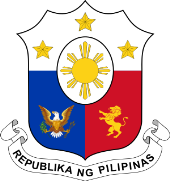 REPUBLIC OF THE PHILIPPINESCERTIFICATE ISSUED UNDER THE PROVISIONS OF THE INTERNATIONAL CONVENTION ON STANDARDS OF TRAINING, CERTIFICATION AND WATCHKEEPING FOR SEAFARERS, 1978, AS AMENDEDThe Government of the Republic of the Philippines,through its Maritime Administration, the Maritime Industry Authority (MARINA),certifies thathas successfully completed the following training course(s) in accordance with the International Convention on Standards of Training, Certification and Watchkeeping for Seafarers, 1978, as amended, and has been found qualified to perform the functions detailed in Section A-V/1-1 of the STCW Code.The original of this Certificate must be kept available onboard the ship on which the lawful holder is serving in accordance with Regulation I/2, paragraph 11, of the Convention.Any person other than the lawful holder coming into possession of this document should return it to the Maritime Industry Authority, Bonifacio Drive corner 20th Street, Port Area, Manila 1018 PhilippinesInstitution / AgencyInformation to be EncodedPrescribed period to encode into MISMO systemMTITraining CourseBatch No.LocationSTCW RegulationDate of CompletionClass LinkRecord or evidence of passing the Assessment in an approved BTOCTCO or BTLGTCO, as appropriate (applicable for applicants with approved seagoing service on tanker ships but without approved training in BTOCTCO or BTLGTCO)Within one (1) working day after completion of the training courseDOH-Accredited Medical Facilities for SeafarerName of Medical FacilityMedical PractitionerPRC License IDDate of Medical ExamExpiration DateFindingsWithin one (1) working day after completion of medical examinationManning Agency / Shipping CompanyName of VesselType of VesselFlag of RegistryIMO No.GRTkWShip’s TradeDate and Place of EmbarkationDate and Place of DisembarkationPosition/RankWithin three (3) working days from disembarkation of the seafarer.COP to be RevalidatedSpecific Requirementsfor RevalidationCOP in Basic Training for Oil and Chemical Tanker Cargo Operations of Master, Chief Engineer Officer, Chief Mate, Second Engineer Officer, Officer in Charge of a Navigational Watch (OICNW) and Officer in Charge of an Engineering Watch (OICEW)approved seagoing service for a period of at least three (3) months in total within five (5) years prior to the date of revalidation onboard Oil or Chemical Tanker OR completed an approved Basic Training for Oil and Chemical Tanker Cargo Operations; AND evidence of meeting the standards of Medical Fitness specified in Section A-I/9 of the STCW CodeCOP in Advanced Training for Oil Tanker Cargo Operations of Master, Chief Engineer Officer, Chief Mate, Second Engineer Officer, OICNW, OICEW and Ratingsapproved seagoing service for a period of at least three (3) months in total within five (5) years prior to revalidation in the capacity as Master, Chief Engineer Officer, Chief Mate, Second Engineer Officer, OIC-NW, OIC-EW or Ratings, as appropriate, onboard Oil Tanker OR completed an approved Advanced Training for Oil Tanker Cargo Operations; ANDevidence of meeting the standards of Medical Fitness specified in Section A-I/9 of the STCW Code.COP in Advanced Training for Chemical Tanker Cargo Operations of Master, Chief Engineer Officer, Chief Mate, Second Engineer Officer, OICNW, OICEW and Ratingsapproved seagoing service for a period of at least three (3) months in total within five (5) years prior to revalidation in the capacity as Master, Chief Engineer Officer, Chief Mate, Second Engineer Officer, OIC-NW, OIC-EW or Ratings, as appropriate, onboard Chemical Tanker OR completed an approved Advanced Training for Chemical Tanker Cargo Operations; ANDevidence of meeting the standards of Medical Fitness specified in Section A-I/9 of the STCW Code.COP in Basic Training for Liquefied Gas Tanker Cargo Operations of Master, Chief Engineer Officer, Chief Mate, Second Engineer Officer, OICNW and OICEWapproved seagoing service for a period of at least three (3) months in total within five (5) years prior to the date of revalidation onboard Liquefied Gas Tanker OR completed an approved Basic Training for Liquefied Gas Tanker Cargo Operations; ANDevidence of meeting the standards of Medical Fitness specified in Section A-I/9 of the STCW CodeCOP in Advanced Training for Liquefied Gas Tanker Cargo Operations of Master, Chief Engineer Officer, Chief Mate, Second Engineer Officer, OIC-NW, OIC-EW and Ratingsapproved seagoing service for a period of at least three (3) months in total within five (5) years prior to revalidation in the capacity as Master, Chief Engineer Officer, Chief Mate, Second Engineer Officer, OIC-NW, OIC-EW or Ratings, as appropriate, onboard Liquefied Gas Tanker OR completed an approved Advanced Training for Liquefied Gas Tanker Cargo Operations; ANDevidence of meeting the standards of Medical Fitness specified in Section A-I/9 of the STCW Code.COP in Basic Training for Ships Operating in Polar Waters of Master, Chief Mate and Officer in Charge of a Navigational Watchapproved seagoing service for a period of at least two (2) months in total within five (5) years prior to revalidation in the capacity either as Master, Chief Mate or Officer in Charge of a Navigational Watch, as appropriate onboard Ships Operating in Polar Waters, ORevidence of passing the assessment in an approved Basic Training for Ships Operating in Polar Waters, ORcompleted an approved Basic Training for Ships Operating in Polar Waters; ANDevidence of meeting the standards of Medical Fitness specified in Section A-I/9 of the STCW CodeCOP in Advanced Training for Ships Operating in Polar Waters of Master and Chief Mateapproved seagoing service for a period of at least two (2) months in total within five (5) years prior to revalidation in the capacity either as a Master or Chief Mate, as appropriate onboard Ships Operating in Polar Waters, ORevidence of passing the assessment in an approved Advanced Training for Ships Operating in Polar Waters, ORcompleted an approved Advanced Training for Ships Operating in Polar Waters; ANDevidence of meeting the standards of Medical Fitness specified in Section A-I/9 of the STCW CodeCOP in Basic Training for Service on Ships subject to the IGF Codecompleted Refresher in Basic Training for Service on Ships subject to the IGF Code; ANDevidence of meeting the standards of Medical Fitness specified in Section A-I/9 of the STCW Code COP in Advanced Training for Service on Ships subject to the IGF Code of Master, Chief Engineer Officer, Second Engineer Officer, Officer in Charge of an Engineering Watch, and all personnel with immediate responsibility for the care and use of fuels and fuel systems on ships subject to the IGF Codecompleted Refresher in Advanced Training for Service on Ships subject to the IGF Code, ANDevidence of meeting the standards of Medical Fitness specified in Section A-I/9 of the STCW CodeStep 1.Go to MARINA Online Appointment System website by clicking this link https://online-appointment.marina.gov.ph.Step 2.Click “Sign-up”.Step 3.Click “Register New Account”.Step 4.Fill-in all required information on the template shown on the screen.  Make sure to enter your working address.Step 5.Click the “I accept the term and conditions”.Step 6.Click the “Register” button.  This message will appear on your screen “You have successfully registered in our system.  Please check your email to activate your account”.Step 7.Check your registered email address and open the link sent by the Administration to verify and activate the MISMO account.Step 8.Upon signing-in to your MISMO Account, fill-up your “Personal Information”, and then click “Save Changes”.Step 1.Enter a Memorandum of Agreement (MOA) with MARINA on the implementation of MISMO system.Step 2.Submit the duly signed MOA to the Legal Division of the STCW Office.Step 3.Proceed to the Information Technology and Communications Management Division (ITCMD) of the MARINA to secure MISMO account.Type of CertificateValidity periodValidity periodType of CertificateFor RatingsFor Masters and OfficersCOP in BTOCTOUnlimitedFive (5) years from date of issuance / revalidation if application is filed within 6 months upon completion of the training. Otherwise, the 5 years validity shall reckon from the date of completion of the training.COP in BTLGTCOUnlimitedFive (5) years from date of issuance / revalidation if application is filed within 6 months upon completion of the training. Otherwise, the 5 years validity shall reckon from the date of completion of the training.COP in ATOTCOFive (5) years from date of issuance / revalidation if application is filed within 6 months upon completion of the training. Otherwise, the 5 years validity shall reckon from the date of completion of the training.Five (5) years from date of issuance / revalidation if application is filed within 6 months upon completion of the training. Otherwise, the 5 years validity shall reckon from the date of completion of the training.COP in ATCTCOFive (5) years from date of issuance / revalidation if application is filed within 6 months upon completion of the training. Otherwise, the 5 years validity shall reckon from the date of completion of the training.Five (5) years from date of issuance / revalidation if application is filed within 6 months upon completion of the training. Otherwise, the 5 years validity shall reckon from the date of completion of the training.COP in ATLGTCOFive (5) years from date of issuance / revalidation if application is filed within 6 months upon completion of the training. Otherwise, the 5 years validity shall reckon from the date of completion of the training.Five (5) years from date of issuance / revalidation if application is filed within 6 months upon completion of the training. Otherwise, the 5 years validity shall reckon from the date of completion of the training.COP in BTSSICFive (5) years from date of issuance / revalidation if application is filed within 6 months upon completion of the training. Otherwise, the 5 years validity shall reckon from the date of completion of the training.Five (5) years from date of issuance / revalidation if application is filed within 6 months upon completion of the training. Otherwise, the 5 years validity shall reckon from the date of completion of the training.COP in ATSSICFive (5) years from date of issuance / revalidation if application is filed within 6 months upon completion of the training. Otherwise, the 5 years validity shall reckon from the date of completion of the training.Five (5) years from date of issuance / revalidation if application is filed within 6 months upon completion of the training. Otherwise, the 5 years validity shall reckon from the date of completion of the training.COP in BTSOPWNot applicableFive (5) years from date of issuance / revalidation if application is filed within 6 months upon completion of the training. Otherwise, the 5 years validity shall reckon from the date of completion of the training.COP in ATSOPWNot applicableFive (5) years from date of issuance / revalidation if application is filed within 6 months upon completion of the training. Otherwise, the 5 years validity shall reckon from the date of completion of the training.Type of ApplicationRegular processing feeExpedite / Onboard processing feeCourier Service FeeIssuance of COPP230.00(inclusive of documentary stamp tax)P430.00(inclusive of documentary stamp tax)Minimum P200.00Revalidation of COPP230.00(inclusive of documentary stamp tax)P430.00(inclusive of documentary stamp tax)Minimum P200.00Replacement of COPP230.00(inclusive of documentary stamp tax)P430.00(inclusive of documentary stamp tax)Minimum P200.00CHECKLIST OF REQUIREMENTSFOR ISSUANCE OF COPCOP in Basic Training for Oil and Chemical Tanker Cargo Operations (BTOCTCO)Valid COP in BTCertificate of Training Completion for BTOCTCO ORApproved seagoing service of at least 3 months on Oil or Chemical Tankers and records or evidence of passing the assessment in an approved BTOCTCOValid Medical Certificate in PEME formatCOP in Advance Training for Oil Tanker Cargo Operations (ATOTCO)Valid COP in BTOCTCOCertificate of Training Completion for ATOTCOWhile qualified for certification in Basic Training for Oil and Chemical Tanker Cargo Operations, has completed an approved seagoing service of at least three (3) months on Oil Tankers, OR at least 1 month of approved onboard training on Oil Tankers, in supernumerary capacity, which includes at least 3 loading and 3 unloading operations and documented in an approved training record book; ANDValid Medical Certificate in PEME formatCOP in Advance Training for Chemical Tanker Cargo Operations (ATCTCO)Valid COP in BTOCTCOCertificate of Training Completion in ATCTCOWhile qualified for certification in Basic Training for Oil and Chemical Tanker Cargo Operations, has completed an approved seagoing service of at least 3 months on Chemical Tankers, OR at least 1 month of approved onboard training, in supernumerary capacity, which includes at least 3 loading and 3 unloading operations and is documented in an approved training record book; ANDValid Medical Certificate in PEME formatCOP in Basic Training for Liquefied Gas Tanker Cargo Operations (BTLGTCO)Valid COP in BTCertificate of Training Completion in BTLGTCO, ORApproved seagoing service of at least 3 months on Liquefied Gas Tankers and records or evidence of passing the assessment in an approved BTLGTCOValid Medical Certificate in PEME formatCOP in Advance Training for Liquefied Gas Tanker Cargo Operations (ATLGTCO)Valid COP in BTLGTCOCertificate of Training Completion in ATLGTCOWhile qualified for certification in Basic Training for Liquefied Gas Tanker Cargo Operations, has completed an approved seagoing service of at least 3 months on Liquefied Gas Tankers, OR at least 1 month of approved seagoing service onboard training on Liquefied Gas Tankers, in a supernumerary capacity, which includes at least 3 loading and 3 unloading operations and is documented in an approved training record book;Valid Medical Certificate in PEME formatCOP in Basic Training for Service on Ships Subject to the IGF Code (NOTE: Seafarers who are holders of valid COP in BTLGTCO are qualified for issuance of COP in Basic Training for Service on Ships subject to the IGF Code)Certificate of training completion for Basic Training for Service on Ships subject to the IGF CodeSIRB/SRB first page and entriesValid Medical Certificate in PEME formatCOP in Advanced Training for Service on Ships Subject to the IGF Code Valid COP in Basic Training for Service on Ships Subject to the IGF CodeValid Medical Certificate in PEME formatWhile holding COP in Basic Training for Service on Ships Subject to the IGF Code, hasCertificate of training completion for Advanced Training for Service on Ships subject to IGF Code; ANDHas an approved seagoing service of at least 1 month that includes a minimum of 3 bunkering operations onboard ships subject to the IGF Code.  Two (2) of the 3 bunkering operations may be replaced by approved simulator training on bunkering operations as part of the approved training in Advanced Training for Ships subject to the IGF Code.Masters, Engineer Officers and any person with immediate responsibility for the care and use of fuels on ships subject to the IGF Code who have been qualified and certificated according to the standards of competence specified in Section A-V/1-2, paragraph 2 for service on Liquefied Gas Tankers are to be considered as having met the requirements specified in Section A-V/3, paragraph 2 for Advanced Training for Ships subject to the IGF Code, provided they have:(i)  Met the requirements of Regulation V/3, paragraph 6; AND(ii) Met the bunkering requirements of paragraph 8.2 of Regulation V/3 or have participated in conducting three (3) cargo operations onboard the liquefied gas tanker; AND(iii) Completed sea going service of three (3) months in the previous five (5) years onboard:ships subject to the IGF Code; ortankers carrying as cargo, fuels covered by the IGF Code; orships using gases or low flashpoint fuel as fuel. COP in Basic Training for Ships Operating in Polar WatersCertificate of Training Completion in Basic Training for Ships Operating in Polar Waters.Valid Medical Certificate in PEME formatSIRB/SRB first page and entriesCOP in Advance Training for Ships Operating in Polar WatersValid COP in Basic Training for Ships Operating in Polar WatersCertificate of Training Completion in Advance Training for Ships Operating in Polar Waters. AND;            Has at least two (2) months of approved seagoing service in the deck department                                          at management level or while performing duties at the operational level, within polar waters or other equivalent approved seagoing service in areas with ice regimes, in different regions and during the winter seasons replicating the conditions in the Arctic and the Antarctic regions; Valid Medical Certificate in PEME formatFOR REVALIDATION OF COPCOP in Basic Training for Oil and Chemical Tankers Cargo Operations (BTOCTCO) of Master, Chief Engineer Officer, Chief Mate, Second Engineer Officer, Officer in Charge of a Navigational Watch, and Officer in Charge of an Engineering WatchValid COP in BTOCTCOApproved seagoing service for a period of at least three (3) months in total within the last five (5) years prior to the date of revalidation onboard Oil or Chemical Tanker, ORCertificate of Training Completion in BTOCTCO, if expired COP in BTOCTCO or if applicant does not meet the required seagoing service.Medical Certificate in PEME formatCOP in Advanced Training for Oil Tanker Cargo Operations (ATOTCO) of Master, Chief Engineer Officer, Chief Mate, and Second Engineer OfficerValid COP in ATOTCO Medical Certificate in PEME formatApproved seagoing service for a period of at least three (3) months in total within the last five (5) years prior to the date of revalidation in the capacity as Master, Chief Engineer Officer, Chief Mate, and Second Engineer Officer, as appropriate, onboard Oil Tanker, ORCertificate of Training Completion in ATOTCO, if expired COP in ATOTCO or if applicant does not meet the required seagoing service.COP in Advanced Training for Chemical Tanker Cargo Operations (ATCTCO) of Master, Chief Engineer Officer, Chief Mate, and Second Engineer OfficerValid COP in ATCTCOApproved seagoing service for a period of at least three (3) months in total within the last five (5) years prior to the date of revalidation in the capacity as Master, Chief Engineer Officer, Chief, or Second Engineer Officer, as appropriate, onboard Chemical Tanker, ORCertificate of Training Completion in ATOTCO, if expired COP in ATCTCO or if applicant does not meet the required seagoing service.Medical Certificate in PEME formatCOP in Basic Training for Liquefied Gas Tanker Cargo Operations (BTLGTCO) of Master, Chief Engineer Officer, Chief Mate, Second Engineer Officer, Officer in Charge of a Navigational Watch, and Officer in Charge of an Engineering WatchValid COP in BTLGTCOApproved seagoing service for a period of at least three (3) months in total within the last five (5) years prior to the date of revalidation onboard Liquefied Gas Tanker, ORCertificate of Training Completion in BTLGTCO, if expired COP in BTLGTCO or if applicant does not meet the required seagoing service.Medical Certificate in PEME formatCOP in Advanced Training for Liquefied Gas Tanker Cargo Operations (ATLGTCO) of Master, Chief Engineer Officer, Chief Mate, and Second Engineer OfficerValid COP in ATLGTCOMedical Certificate in PEME formatApproved seagoing service for a period of at least three (3) months in total within the last five (5) years prior to the date of revalidation in the capacity as Master, Chief Engineer Officer, Chief, or Second Engineer Officer, as appropriate, onboard Liquefied Gas Tanker, ORCertificate of Training Completion in ATLGTCO, if expired COP in ATLGTCO or if applicant does not meet the required seagoing service.COP in Basic Training for Ships Operating in Polar Waters of Master, Chief Mate and Officer-in-Charge of a Navigational WatchApproved seagoing service for at least 2 months in total within the last 5 years prior to revalidation in the capacity as Master, Chief Mate or OIC of a Navigational Watch onboard ships operating in Polar Waters, OREvidence of passing the assessment in an approved Basic Training for Ships Operating in Polar Waters, ORCertificate of Training Completion in Basic Training for Ships Operating in Polar WatersValid Medical Certificate in PEME formatSIRB/SRB first page and entriesCOP in Advance Training for Ships Operating in Polar Waters for Master and Chief MateApproved seagoing service of at least 2 months in total within the Last 5 years prior to revalidation in the capacity either as a Master or Chief Mate onboard ships operating in Polar Waters, OREvidence of passing the assessment in an approved Advanced Training for Ships operating in Polar Waters, OR Certificate of Training Completion in Advanced Training for Ships Operating in Polar Waters.Valid Medical Certificate in PEME formatCOP in Basic Training for Service on Ships subject to the IGF CodeCertificate of Training Completion on Refresher in Basic Training for Service on Ships subject to the IGF Code.Valid Medical Certificate in PEME formatCOP in Advanced Training for Service on Ships subject to the IGF Code of Master, Chief Engineer Officer, Second Engineer Officer, Officer-in-Charge of an Engineering Watch, and all personnel with immediate responsibility for the care and use of fuels and fuel systems on ships subject to the IGF CodeCertificate of Training Completion on Refresher in Advanced Training for Service on Ships subject to the IGF Code.Valid Medical Certificate in PEME formatFOR REPLACEMENT OF COP1.    For seafarers applying personally:Duly notarized Affidavit in case of lost or damaged COP or if the COP has wrong information entry.  (The Affidavit should state the circumstances of the loss or damage or the wrong details of information, and give description of the certificate/s to be replaced.)Any government-issued identification documentIn case the seafarer is onboard ship: Letter from the concerned manning agency / crewing agency / shipping company requesting for the replacement of the COP duly signed by authorized official; Affidavit of Loss or DamageEmployment contract approved by the POEA; Oath of undertaking; and Ship’s crew list. FOR EXPEDITE PROCESSING OF COPFor seafarers scheduled for deployment within 5 days:  Letter request for expedite processing of application duly signed by authorized official of the manning agency;Overseas Employment Certificate (OEC) from the Philippine Overseas Employment Administration (POEA); andPOEA-approved employment contractIn case the seafarer is onboard ship, LO shall bring the original copy of the following documents: Letter from the concerned manning agency / crewing agency / shipping company duly Signed by authorized official and must bear the official logo of the company; Oath of undertaking; Ship’s crew list;New Contract of Employment approved by the POEA in case of promotion; orDuly notarized Affidavit in case of lost or damaged COP or with erroneous information therein. (The Affidavit should state the circumstances of the loss or damage or the erroneous details of information and give a description of the certificate.)Institutions / AgenciesSeafarersMARINAInstitutions / AgenciesSeafarersMARINAJUAN DELA CRUZTraining CourseSTCW RegulationBasic Training for Oil and Chemical Tanker Cargo OperationsRegulation V/1-1, paragraph 2Date of Issue        Date of Issue        :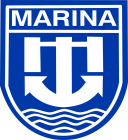 Date of Expiry      Date of Expiry      :Date of RevalidationDate of Revalidation:Certificate Number Certificate Number :Passport size PhotoPassport size PhotoPassport size PhotoPassport size PhotoVADM ROBERT A EMPEDRAD AFP (Ret)VADM ROBERT A EMPEDRAD AFP (Ret)VADM ROBERT A EMPEDRAD AFP (Ret)VADM ROBERT A EMPEDRAD AFP (Ret)VADM ROBERT A EMPEDRAD AFP (Ret)VADM ROBERT A EMPEDRAD AFP (Ret)Passport size PhotoAdministratorAdministratorAdministratorAdministratorAdministratorAdministratorPassport size PhotoMARITIME INDUSTRY AUTHORITYMARITIME INDUSTRY AUTHORITYMARITIME INDUSTRY AUTHORITYMARITIME INDUSTRY AUTHORITYMARITIME INDUSTRY AUTHORITYDate of birth of the holder:Signature of the holder: